Rámcová smlouva o zabezpečení výukových aktivit lektory 1. Lékařské fakulty Univerzity Karlovy (dále jen „Smlouva")Název školy: Gymnázium, Praha 10, Voděradská 2 sídlo: Voděradská 900/2, 100 00 Praha 10 ID datové schránky: wkdxóha zastoupená ředitelem/kou: Mgr. Jitkou Fišerovou IČ:61385361k jednáním ve věci předmětu smlouvy pověřen/a (dále jen „Pověřený pracovník Školy"):Mgr. Jitka Fišerováe-mail: fiserova@gymvod.cz(dále jen „Škola")a 2.Univerzita Karlovaveřejná vysoká škola podle z.č. 111/1998 Sb., o vysokých školách, v platném zněnído obchodního rejstříku se nezapisujese sídlem: Ovocný trh 560/5, 116 36 Praha 1ID datové schránky: piyj9b4ve věci součásti: 1. lékařská fakultakontaktní adresa: Kateřinská 32, 121 08 Praha 2zastoupená: prof. MUDr. Aleksim Šedem, DrSc., děkanem 1. lékařské fakulty IČ: 00216208	DIČ: CZ00216208bankovní spojení: č. účtu: 37434021/0100, v.s. 190301040, 1600 Kč (dále jen „Fakulta")uzavírají tuto Smlouvu: ČI. 1. Definice1. Pojmem „Odborná výuková aktivita" (dále jen „Aktivita") se rozumí přednáška, laboratorní cvičení, komentovaná prohlídka laboratoří, muzeí, či jiných prostor Fakulty. Aktivita bude uspořádána v prostorách Fakulty.ČI. 2. Předmět smlouvy, cena a platební podmínkyPředmětem Smlouvy je vymezení právního rámce pro zajištění Aktivit pro žáky Školy (dále jen „Žáci").Ředitel, nebo Pověřený pracovník Školy objedná zvolenou Aktivitu (typicky prostřednictvím webového portálu www.lfl.cuni.cz/programv-pro-stredni-skoly), kterou v oboustranně akceptovaném termínu a rozsahu provedou pověření pracovníci Fakulty (dále jen „Pověřený pracovník Fakulty").(Podrobnosti týkající se uspořádání vybrané Aktivity budou řešeny písemnou objednávkou).3. Škola zaplatí za objednané Aktivity cenu stanovenou v nabídce Aktivit na webu Fakulty, případně upřesněnou v elektronické komunikaci, a to bezhotovostním převodem na účet č. 37434021/0100 (variabilním symbolem platby je číslo objednávky). Platba musí být připsána na shora uvedený účet nejpozději dva pracovní dny před zahájením Aktivity. Po obdržení platby bude Škole elektronicky poslán doklad o zaplacení.ČI. 3. Práva a povinnosti FakultyPo potvrzení objednávky Aktivity zajistí sjednanou Aktivitu v souladu s podmínkami uvedenými v objednávce a upřesněnými případně Pověřeným pracovníkem Školy a Pověřeným pracovníkem Fakulty.Zajistí, že budou po dobu Aktivity dodržovány podmínky bezpečnosti a ochrany zdraví při práci (BOZP) Žáků, včetně vstupního proškolení Žáků o předpisech BOZP a požární ochrany (PO) platných pro pracoviště Fakulty.Zajistí, že Žáci budou v průběhu Aktivity vykonávat výhradně činnosti zařazené do kategorie první podle zákona o ochraně veřejného zdraví.Zajistí Žákům možnost využívat prostory a zařízení pracoviště včetně šaten a sociálního zařízení v rozsahu nezbytném pro realizaci Aktivity.Je oprávněna vyloučit z Aktivity Žáka, který nebude vybaven pracovním oděvem a obuví, pokud jejich potřeba vyplývá z povahy odborné Aktivity, které se žáci zúčastní.Je oprávněna vyloučit z Aktivity Žáka, který nedbá pokynů Lektorů, poškozuje majetek Fakulty, opakovaně ruší průběh Aktivity nebo porušuje právní předpisy. Vyloučení Fakulta oznámí přímo pedagogickému dozoru Školy.Fakulta odpovídá Žákům za škodu podle § 391 zákona č. 262/2006 Sb., zákoníku práce. Fakulta není zodpovědná za jakékoliv škody, poškození zdraví (nebo smrt), které vzniknou Škole, jejím zaměstnancům a Žákům, pokud tyto škody, poškození zdraví (nebo smrt) nevzniknou prokazatelně protiprávním jednáním Fakulty. To vše zejména v případě, že ke škodě, poškození zdraví (nebo smrti) došlo v důsledku nerespektování pokynů pracovníků Školy nebo pracovníků Fakulty.ČI. 4. Práva a povinnosti ŠkolyPřipraví ve spolupráci s Pověřeným pracovníkem Fakulty obsahovou náplň a zaměření odborné Aktivity a na tuto Aktivitu vystaví závaznou objednávku.Pracovníci zajišťující ze strany Školy spolupráci při přípravě a organizaci Aktivity budou respektovat pokyny Pověřených pracovníků Fakulty.Škola prokazatelně poučí Žáky o nutnosti dodržování bezpečnostních (BOZP), hygienických a dalších obecně závazných právních předpisů v průběhu odborné Aktivity, včetně povinnosti používat osobní ochranné prostředky, pracovní oděv a obuv, pokud to vyplývá z povahy odborné Aktivity, které se Žáci zúčastní.Škola poučí Žáky o povinnosti dodržování pokynů a předpisů, s nimiž budou před zahájením praktického vyučování seznámeni Fakultou.Škola poučí Žáky, že v souladu s § 391 zákona č. 262/2006 Sb., zákoníku práce, odpovídají Fakultě, na jejíchž pracovištích se bude uskutečňovat teoretické nebo praktické vyučování, za škodu, kterou jí způsobí při teoretickém nebo praktickém vyučování anebo v přímé souvislosti s ním, a jsou povinni Fakultě tuto škodu nahradit.Škola v souladu s § 2018 a násl. zákona č. 89/2012 Sb., občanského zákoníku, přebírá vůči Fakultě jako věřiteli ničení za splnění případného dluhu k náhradě škody způsobené Žáky Školy podle předchozího odstavce 6 článku 4 této Smlouvy, tj. zavazuje se, že uspokojí případnou pohledávku Fakulty na náhradu škody, kterou jí způsobí Žáci Školy při teoretickém nebo praktickém vyučování anebo v přímé souvislosti s ním, a to v plné výši, pokud Žáci svůj dluh vzniklý z tohoto důvodu Fakultě nesplní. Fakulta tento závazek Školy přijímá.Škola zajistí, že Žáci, kteří se zúčastní odborné Aktivity v prostorách Fakulty, budou očkováni proti infekční hepatitidě B. Škola si za tímto účelem vyžádá předložení dokladu o platném očkování.Škola předá Fakultě nejpozději před začátkem každé Aktivity jmenný seznam žáků, kteří se dané Aktivity zúčastní, s potvrzením o proškolení a splnění požadavků dle odstavce 3, 4, 5 a 7 tohoto článku Smlouvy.Škola zabezpečí účast Žáků na odborné Aktivitě ve stanoveném termínu a na stanoveném místě.Škola řeší veškeré kázeňské přestupky Žáků při Aktivitě v souladu se školním řádem Školy a dalšími platnými předpisy z oblasti výchovy a vzdělávání žáků na středních školách.ČI. 5. Doba trvání smlouvy a ukončení smlouvyTato Smlouva se uzavírá na dobu určitou do 18. března 2019.Smluvní strany se dohodly, že Smlouva zaniká:písemnou dohodou obou smluvních stran,výpovědí kterékoli ze smluvních stran, a to i bez uvedení důvodu, výpovědní doba činí v takovém případě 1 měsíc od doručení výpovědi druhé smluvní straně,odstoupením od Smlouvy v případě jejího podstatného porušení.Cl. 6. Závěrečná ustanoveníPrávní vztahy touto Smlouvou upravené se řídí příslušnými ustanoveními občanskéhozákoníku, zákoníku práce, školského zákona a jeho prováděcích předpisů.Smlouva může být měněna nebo doplňována pouze formou písemných dodatků podepsaných oběma smluvními stranami.Smlouva nabývá platnosti dnem jejího podpisu oběma smluvními stranami. Smlouva nabývá účinnosti dnem uveřejnění v registru smluv.Smluvní strany berou na vědomí, že Univerzita Karlova je jako veřejná vysoká škola subjektem podle § 2 odst. 1 písm. e) zákona č. 340/2015 Sb., o registru smluv, a na smlouvy jí uzavírané se vztahuje povinnost uveřejnění prostřednictvím registru smluv podle tohoto zákona. K uveřejnění této Smlouvy se zavazuje Fakulta s tím, že nebude-liSmlouva takto uveřejněna do 20 dní od jejího uzavření, je druhá smluvní strana povinna zajistit její uveřejnění sama. Smluvní strany se zavazují vzájemně informovat o uveřejnění Smlouvy, a to vyplněním ID datové schránky obou smluvních stran v příslušné rubrice registru smluv, a na volitelnou el. adresu: stredoskolaci@lfl.cuni.cz anaceradska@gymvod.cz Smluvní strany se dohodly, že Smlouva bude uveřejněna jako celek s vyloučením informací, které nelze poskytnout při postupu podle předpisů upravujících svobodný přístup k informacím z důvodu ochrany osobních údajů nebo bankovního tajemství. 5. Smluvní stany sjednávají, že tato Smlouva se vyhotovuje v jednom výtisku. Jako první tuto Smlouvu podepíše Škola. Smlouva bude uzavřena ve smyslu § 1740 odst. 1 občanského zákoníku odesláním naskenované kopie této smlouvy s podpisy obou smluvních stran. Škola prohlašuje, že souhlasí s tímto způsobem uzavření smlouvy a že pro její potřeby jí postačí naskenovaná kopie Smlouvy s podpisy obou stran.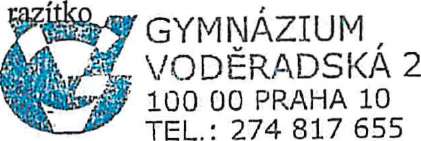 Za Školu:	Za Fakultu: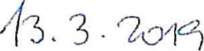 V Praze dneV Praze dne 13. března 2019UNIVERZITA KARLOVARazítko £1) I.LÉKAŘSKÁ FAKULTA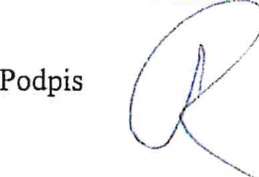 nř-l/AMÁTDĚKANÁT Kateřinská 32,121 00 Prahs 7 \ IČ: 00218208 DIČ: CZ0021S?.0ft iPodpis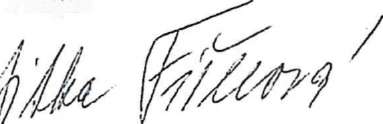 